CRM – Common errors and best practicesSolution problemssolutions can cause problems, some common problems areCRM 2011 – Solution not importing – Timeout errorsIncrease the OLEDBTimeout and the ExtendedTimeout CRM 2011 – SQL error while importing solution in crm 2011Error can be because of mismatch in data type of the field.To resolve the error you have to delete the variable in the CRM organisation you are trying to import the solution to.  Then you will be able to import the solution.The best way to find the variable is to use WinMerge and compare the customization.xml files in the previous solution file and the new solution customization.xml.  You can get the solution file by exporting it if you don’t have one to hand.CRM2011 OptionSetId Cannot be Changed when Importing Unmanaged SolutionWhen working with unmanaged solution  at some point I decided some of the Option Sets should change from entity level to global option sets.It failed, it gave the error – ‘OptionSetId’ cannot be changed’ when importing. It took me a while to work out which option set was causing me problems but in the end I removed and deleted most of them until I got the right one.CRM 2011 – error when importing solutionError: The solution file is invalid.The compressed file must contain the following files at its root: solution.xml, customizations.xml, and [Content_Types].xmlThe problem was I was zipping up the solution folder; this then creates a zip file with a folder at the root and then the three solution files.Solution: What you have to do is select the three xml files and then zip them up.  This then it doesn’t create the root folder.Reason for error during import can be related to permissions.Solution:“Import Customizations” permission. “Import Customizations” and “Import Job” permissions are required to import and install solutions in CRM. Make sure it is set to Organization.How to delete components from managed solution in Dynamics CRM?There can be requirements to delete the components from the managed solution. Neither directly deleting the components from managed solution works nor deleting the field from unmanaged solution and migrating as managed solution to target environment works.We can make use of OOB feature of solution management.OOB feature used is Clone the solution. The version of the solution will be upgraded when we clone the solution.Steps:Steps to be followed are given below:Delete the components from your unmanaged solution that are not required or replaced.Make note of Version Number and click on Clone Solution.You can check the Version Number. It is increased by 1 count (It was 1.0.0.0, now it’s 1.1.0.0). Click on Save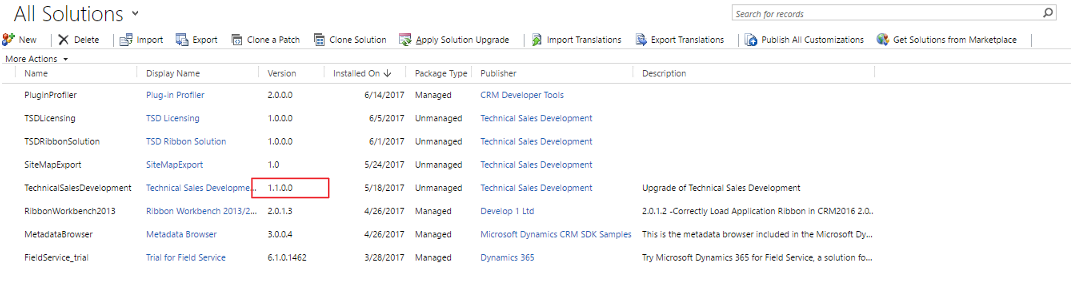 Export the solution as managed and import on the target environmentWhile importing this solution, make sure that you checked “Stage for Upgrade”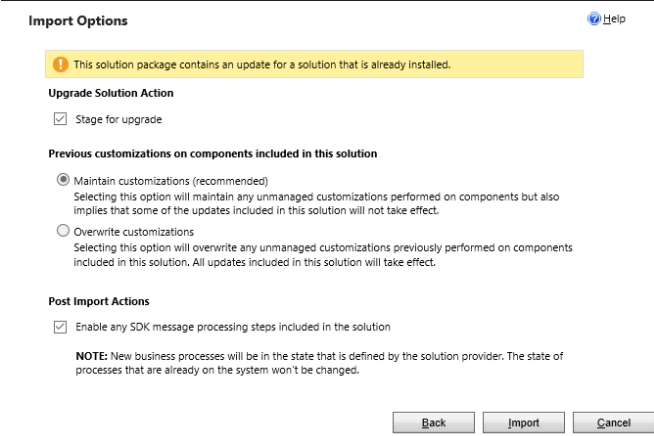 SSRS REPORTS IN CRMhttps://www.youtube.com/watch?v=pRLSDvlHezkAll about CRMhttps://www.youtube.com/watch?v=b819UmiKDUACRM Ribbon customizationhttps://www.powerobjects.com/2012/07/09/guide-for-crm-2011-ribbon-customization/https://www.youtube.com/watch?v=BAalZIDp3cgPlugIn basics, development , deploymenthttps://community.dynamics.com/365/b/softchiefmicrosoftdynamics365/archive/2016/11/12/dynamics-365-crm-plug-insPlugIn context- https://msdn.microsoft.com/en-us/library/gg309673.aspx#bkmk_inputandoutputhttps://www.youtube.com/watch?v=gxFtZd1BPKwhttps://www.youtube.com/watch?v=G_WPaHZZk7kChk with karthik….Where to look for PI request or response? - DeleteRequestfor deployment using solutionhttps://crmbook.powerobjects.com/extending-crm/plug-in-development-and-workflow-extensions/plug-ins/registering-and-deploying-plug-ins/Debug PI - https://www.youtube.com/watch?v=zTM2l-J6opk- https://dynamics365blocks.wordpress.com/2016/12/06/how-to-debug-a-plugin-in-dynamics-365-online-using-plugin-profiler/Deploying Plugins with the Microsoft Dynamics CRM 2011 Developer Toolkit (alternate for PI Reg tool)http://eimagine.com/how-to-deploying-plugins-with-the-microsoft-dynamics-crm-2011-developer-toolkit-tutorial/Plugins Secure and UnSecure Configurationshttps://www.youtube.com/watch?v=ZVzwHG_VA6khttps://www.youtube.com/watch?v=edOwzUJ30kkAction in Dynamics CRMhttps://www.youtube.com/watch?v=ON3k5cy23FcCRM - Custom Actionshttps://www.youtube.com/watch?v=-V9nAF2cjJAWeb Resourceshttps://www.youtube.com/watch?v=R76ZVZ9L8NsBusiness Ruleshttps://www.youtube.com/watch?v=U59pJZ2rm-gBecoming a D365 developerhttps://www.youtube.com/watch?v=FnWugHDVPi4How to Consume the External Web API or Webservices from Dynamics 365(CRM)Pluginhttps://www.youtube.com/watch?v=jDuR8YbSkGoHow to Update a Record with Xrm.WebApi In Dynamics 365 v9.xhttps://www.youtube.com/watch?v=dJ-m0MIvdmYXRM Tool box usagehttps://www.youtube.com/watch?v=TSN2oVKnjM0JavaScript Developmenthttps://www.youtube.com/watch?v=wxMB-cIQPUwhttps://www.youtube.com/watch?v=nDRJk_33sa8https://www.youtube.com/watch?v=Ztha5urjKQgDebug JS- https://www.youtube.com/watch?v=CL2hvOMvg9cBusiness Rules in Dynamics CRM 2016https://www.youtube.com/watch?v=Q7CrKDztt5IMS CRM 2015 Integration with Web Application(ASP.Net) and Retrieving Data and showing in Gridhttps://www.youtube.com/watch?v=0SgQ7Z1MANU&t=10sProduct NameVersionCode NameFall 2017 ???CalciumJuly 2017 ?9.0Potassium365 Dec 20168.2Centaurus2016 SP1 and Spring 20168.1Naos20168.0Ara2015 (Online only)7.1Carina20157.0Vega2013 SP1 and Spring 146.1Leo20136.0Orion2011 (Online only)5.0Polaris20115.04.04.0Titan